САРАТОВСКАЯ ГОРОДСКАЯ ДУМАРЕШЕНИЕ12.11.2020 № 77-612г. СаратовО внесении изменений в решение Саратовской городской Думы от 30.10.2008                               № 32-354 «О новой системе оплаты труда и стимулирования работников муниципальных образовательных учреждений, за исключением педагогических работников, непосредственно осуществляющих учебный процесс, и руководящих работников образовательных учреждений, реализующих образовательные программы начального общего, основного общего, среднего общего образования в муниципальном образовании «Город Саратов» В соответствии со статьей 144 Трудового кодекса Российской Федерации, статьей 24 Устава муниципального образования «Город Саратов» Саратовская городская ДумаРЕШИЛА:1. Внести в решение Саратовской городской Думы от 30.10.2008 
№ 32-354 «О новой системе оплаты труда и стимулирования работников муниципальных образовательных учреждений, за исключением педагогических работников, непосредственно осуществляющих учебный процесс, и руководящих работников образовательных учреждений, реализующих образовательные программы начального общего, основного общего, среднего общего образования в муниципальном образовании «Город Саратов» (с изменениями 23.10.2009 № 44-536, 10.02.2011 № 59-717, 24.11.2011 № 9-105, 26.04.2012 № 13-152, 20.12.2012 № 21-260, 06.02.2014 
№ 32-364, 18.12.2014 № 42-474, 30.07.2015 № 48-549, 18.02.2016 № 56-606, 28.06.2018 № 36-275, 23.05.2019 № 50-375, 26.09.2019 № 56-420, 24.12.2019 № 60-474) следующие изменения:1.1. Раздел 4 Приложения к Положению дополнить абзацами следующего содержания:«В целях обеспечения повышения средней заработной платы педагогических работников муниципальных образовательных учреждений педагогическим работникам дошкольных образовательных учреждений, общеобразовательных учреждений, учреждений дополнительного образования могут устанавливаться ежемесячные выплаты.Размер ежемесячной выплаты педагогическому работнику общеобразовательного учреждения определяется по формуле: ЕСВЕСВ – размер ежемесячной выплаты педагогическому работнику общеобразовательного учреждения (за исключением педагогических работников дошкольных групп общеобразовательных учреждений);РСЗП1 – необходимое к достижению расчетное целевое значение средней заработной платы педагогических работников общеобразовательных организаций области, установленное Правительством Саратовской области;РСЗП2 – ранее установленное Правительством Саратовской области расчетное целевое значение средней заработной платы педагогических работников общеобразовательных организаций;ОТ – размер оплаты труда, установленный работнику согласно условиям трудового договора, по состоянию на дату, с которой осуществляется повышение оплаты труда отдельных категорий работников государственных учреждений области в соответствии с правовым актом Правительства Саратовской области.Размер ежемесячной выплаты педагогическим работникам дошкольных образовательных учреждений и дошкольных групп общеобразовательных учреждений определяется по формуле: ЕСВЕСВ – размер ежемесячной выплаты педагогическим работникам дошкольных образовательных учреждений и дошкольных групп общеобразовательных учреждений;РСЗП1 – необходимое к достижению расчетное целевое значение средней заработной платы педагогических работников дошкольных образовательных организаций области, установленное Правительством Саратовской области;РСЗП2 – ранее установленное Правительством Саратовской области расчетное целевое значение средней заработной платы педагогических работников дошкольных образовательных организаций;ОТ – размер оплаты труда, установленный работнику согласно условиям трудового договора, по состоянию на дату, с которой осуществляется повышение оплаты труда отдельных категорий работников государственных учреждений области в соответствии с правовым актом Правительства Саратовской области.Размер ежемесячной выплаты педагогическому работнику учреждения дополнительного образования определяется по формуле: ЕСВЕСВ – размер ежемесячной выплаты педагогическому работнику учреждения дополнительного образования;РСЗП1 – необходимое к достижению расчетное целевое значение средней заработной платы педагогических работников дополнительного образования области, установленное Правительством Саратовской области;РСЗП2 – ранее установленное  Правительством Саратовской области расчетное целевое значение средней заработной платы педагогических работников дополнительного образования;ОТ – размер оплаты труда, установленный работнику согласно условиям трудового договора, по состоянию на дату, с которой осуществляется повышение оплаты труда отдельных категорий работников государственных учреждений области в соответствии с правовым актом Правительства Саратовской области.».2. Настоящее решение вступает в силу со дня его официального опубликования и распространяется на правоотношения, возникшие с 1 июня 2020 года.Исполняющий полномочия председателя
Саратовской городской Думы                                                А.А. СеребряковГлава муниципального 
образования «Город Саратов»                                                          М.А. Исаев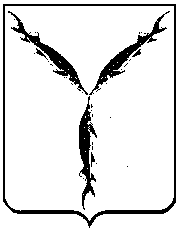 